Ո Ր Ո Շ ՈՒ Մ
27 մարտի 2017 թվականի   N 287-ԱԱՆՀԱՏ ՁԵՌՆԱՐԿԱՏԵՐ ԷԴՄՈՆ ՄԵԼԻՔՅԱՆԻՆ ՎԱՐՉԱԿԱՆ ՊԱՏԱՍԽԱՆԱՏՎՈՒԹՅԱՆ ԵՆԹԱՐԿԵԼՈՒ ՎԵՐԱԲԵՐՅԱԼ ՎԱՐՉԱԿԱՆ ՎԱՐՈՒՅԹԸ ԿԱՐՃԵԼՈՒ ՄԱՍԻՆ      Հիմք  ընդունելով  այն, որ Ա/Ձ Էդմոն Մելիքյանի վերաբերյալ վարչական վարույթը կասեցվել էր` վարչական ակտ ընդունելու համար նրա ներկայության անհրաժեշտությունից ելնելով, և այն, որ Էդմոն Մելիքյանը չի հայտնաբերվել սահմանված ժամկետում, ղեկավարվելով  «Վարչարարության հիմունքների և վարչական վարույթի մասին» ՀՀ  օրենքի  50-րդ  հոդվածի 1-ին մասի  ե1  կետով`  որոշում  եմ.1.Անհատ ձեռնարկատեր Էդմոն Մելիքյանին վարչական պատասխանատվության ենթարկելու վերաբերյալ վարչական վարույթը կարճել:2.Սույն որոշումը կարող է բողոքարկվել ՀՀ օրենսդրությամբ սահմանված կարգով:3.Սույն որոշումն ուժի մեջ է մտնում ընդունմանը հաջորդող օրվանից:ՀԱՄԱՅՆՔԻ ՂԵԿԱՎԱՐ՝  Մ.ԱՍԼԱՆՅԱՆ Ճիշտ է՝	ԱՇԽԱՏԱԿԱԶՄԻ  ՔԱՐՏՈՒՂԱՐԻ ՊԱՇՏՈՆԱԿԱՏԱՐ 			Ա.ՕՀԱՆՅԱՆ	
ՀԱՅԱՍՏԱՆԻ ՀԱՆՐԱՊԵՏՈՒԹՅԱՆ ՎԱՆԱՁՈՐ ՀԱՄԱՅՆՔԻ ՂԵԿԱՎԱՐ
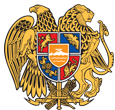 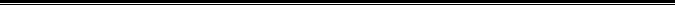 Հայաստանի Հանրապետության Լոռու մարզի Վանաձոր համայնք
Ք. Վանաձոր, Տիգրան Մեծի 22, Ֆաքս 0322 22250, 060 650044, 060650040 vanadzor.lori@mta.gov.am, info@vanadzor.am